CURRICULUM VITAE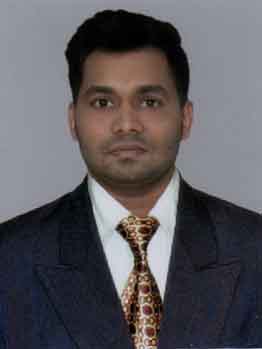 ANSON ANTONY.C	Email  : ansonantony9161@gmail.comMob: +91-7736701307Mob: +91-8848479138OBJECTIVESeeking a challenging carrier in nursing where I can utilize my existing skills to the fullest and to acquire and improve my expertise in the field of nursing.EDUCATION QUALIFICATIONPLUS TWO : Board of Higher Secondary Examination KeralaSSLC: Board of Public Exam Govt. of KeralaPROFESSIONAL QUALIFICATIONDiploma in General Nursing and Midwifery(Karnataka State  Diploma in Nursing Examination Board)Post BSc Nursing (Karnataka State  Diploma in Nursing Examination Board) MSc Nursing ( Distance Studying )Karnataka State  Diploma in Nursing Examination Board)WORK EXPERIENCEChinmaya  Narayana  Hrudayalaya ( A unit of Narayana Health)  from 1st  January  2016 to 16th January 2017ESI Hospital, Rajaji Nagar (temporary Staff)  from 2017 May 2nd to 2017 November 7th.EMPLOYMENT HISTORYNarayana Hrudayalaya is a 3000 bedded multi-specialty  Hospital ( health City).This hospital has got “National Accreditation Board and Health Care Provides” ( NABH) and ISO Certification and undergone join commission international (JCI) It has 20 cardiac, Neuro  and General Operation Theaters. Currently 22 to 24 major heart operations been performed per day. This hospital has the infrastructure to accommodate 4 intensive therapy units with 205 beds. This Hospital has provision for the Neurology, Surgery, other than this born marrow, renal and liver transplant facilities and also available here.Responsible for comprehensive nursing care of all allocated patients as per standards of practice.Demonstrate safe practice of infection control and other safety measures in the patient care environment.Preparing the unit, receiving post cardiac cases with ventilator set up.Receiving the patient from OT after cardiac surgery.Connecting to ventilator.All hemodynamic per lines connecting to the multi-channel cardiac monitorTaking ECGCollecting blood sample and sending to the laboratoryCarry out doctor’s orders.Preparing and giving all emergency medicines.Monitoring vital signs, hourly drainage, urine output and endotracheal suctioningPerform blood extraction IV cannulation.Document in all aspects of nursing care in professional and accurate manner.Maintain confidentiality of all patient care treatment and written medical record.Recognizing impending cardio pulmonary arrest and initiation of CPR.Care of patients with cardiac conditions such as myocardial Infarction, angina, heart block, heart failure (who are on external, temporary pacemaker) and cardiomyopathy.Assisting in diagnosing cardiac problems using ultrasound, TMT, ECHO, CT, MRI and X-Rays.Care of patients with tracheostomy tube and endotracheal tube.Care of patients who are on invasive and non-invasive ventilatorsMonitoring intake and output.Monitoring vital signsCare of patient with ECG monitoring.SphygmomanometerPulse oximeterNebulizerGlucometerCentralized oxygen and suctionAmbu bagVentilatorECG MachineSyringe pumpsCardiac monitorIntubation  Ryle's tube insertion Bladder catheterization Admission and orientation of patient to unitsMonitoring vital signs, B.P and cardiac monitoringIV line insertion and infusion.Medicine administration by veins, muscle, dermal, subcutaneous, oral and inhalation etc.CPR and ambuingMaintain intake and output chartVentilator patient careWard ManagementBath and Back careMonitoringMonitoring saturation, CVP, PA and arterial B.P.Wound dressing.1.  JUSTIN K. SAMNURSING MANAGERNARAYANA HRUDAYALAYAINDIRA NAGARBANGALORE – INDIA2.  Dr. KESHAV PRABHUSENIOR CONSULTANT CARDIOLOGISTCHINMAYA NARAYANA HRUDAYALAYAINDIRANAGAR, BANGALOREPage 4PERSONAL DETAILSName				:	ANSON ANTONY CSex				:	MaleMarital Status			:	SingleDate of Birth			:	29-11-1988Nationality			:	IndianReligion			:	Christian,Latin CatholicFather’s Name			:	MR.C.G.ANTONYContact	  Address		:	ANSON ANTONY.C					CHAMMANY KODATH (H)					NAROTH ROAD(36)					SANTHOSH NAGAR,					THAMMANAM.P.O					COCHIN,ERNAKULAMKERALA-682032CONTACT NO.(Mob)		:	+91-7736701307, +91-8848479138  Passport No			:	H2336524E-mail ID			:	ansonantony9161@gmail.comLanguages Known		:	English,Malayalam,Kannada & TamilDECLARATIONI  Solemnly declare that the above statements are entrusted   and  true to the best of my knowledge and belief.Place  : ErnakulamDate   :	ANSON ANTONY C 